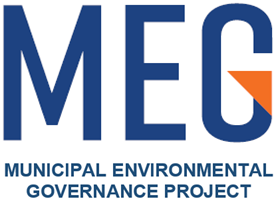 JAVNI POZIVJEDINICAMA LOKALNE SAMOUPRAVE U BOSNI I HERCEGOVINIZA PODNOŠENJE PRIJAVA ZA UČEŠĆE U PROVEDBIDRUGE FAZE PROJEKTA OPĆINSKOG OKOLIŠNOG UPRAVLJANJA (MEG) U BOSNI I HERCEGOVINIjuli/srpanj 2021. godine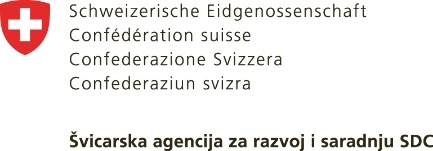 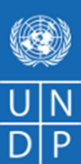 1. SADRŽAJ2. UVOD2.1. PROJEKAT OPĆINSKOG OKOLIŠNOG UPRAVLJANJA (MEG)Druga četvorogodišnja faza MEG projekta (2021.-2025.) ima za cilj doprinijeti daljnjoj demokratizaciji lokalne uprave u Bosni i Hercegovini, kao i uvođenju efektivnijih i efikasnijih javnih usluga za građane i građanke. Ovo se planira postići kroz dijalog o politici dobre lokalne uprave, zajedno s regulatornim poboljšanjima na području usluga vodosnabdjevanja i upravljanja otpadnim vodama, koji će u konačnici omogućiti efektivnije, pravičnije i održivo pružanje osnovnih lokalnih usluga. Ovaj cilj se planira ostvariti kroz šest međusobno povezanih i komplementarnih rezultata:Relevantne entitetske institucije unapređuju kapaciete za pripremu i prvodbu okvira javnih politika koje omogućavaju sistem lokalne samouprave orjentiran na rezultate.Vlasti na višim nivoima kreiraju javne politike i regulatorne okvire koji omogućavaju unapređenje usluga vodosnabdijevanja i upravljanja otpadnim vodama.Partnerske jedinice lokalne samouprave (JLS) primjenjuju pristup orjentiran na rezultate u kontekstu dobre lokalne uprave.Partnerske JLS su stekle adekvatne kapacitete i alate da efektivno planiraju i provode javne politike i usluge, vođene pristupom orjentiranim na rezultate.Kapaciteti i okviri JLS za održivo partnerstvo sa vodovodnim preduzećima su unaprijeđeni, kako bi se osiguralo efektivnije, efikasnije i inkluzivnije pružanje usluga vodosnabdijevanja i upravljanja otpadnim vodama.Poboljšani su financijski i operativni učinci te osigurana održivost vodovodnih preduzeća.MEG projekat koji primarno finansira Vlada Švicarske, a provodi Razvojni program Ujedinjenih nacija u Bosni i Hercegovini (UNDP BiH), predstavlja jednu od najvećih i najsloženijih intervencija u oblasti lokalne samouprave. Dodatna finansijska podrška Projektu očekuje se i od Vlade Kraljevine Švedske i Evropske Unije (EU), sa fokusom na specifične projektne aktivnosti u oblasti poboljšanja regulatornog okvira koji se odnosi na vodosnabdijevane i upravljanje otpadnim vodama i jačanja kapaciteta vodovodnih preduzeća za pružanje kvalitetnijih javnih usluga.Projekat će se implementirati u saradnji sa Ministarstvom vanjske trgovine i ekonomskih odnosa Bosne i Hercegovine, Ministarstvom pravde i Ministarstvom poljoprivrede, šumarstva i vodoprivrede Federacije Bosne i Hercegovine te Ministarstvom poljoprivrede, vodoprivrede i šumarstva i Ministarstvom uprave i lokalne samouprave Republike Srpske, savezima općina/opština i gradova Federacije Bosne i Hercegovine i Republike Srpske.2.2. CILJEVI JAVNOG POZIVAPutem ovog Javnog poziva odabrat će se do 20 partnerskih JLS u kojima će se provoditi aktivnosti Projekta MEG tokom naredne četiri godine. Na ovaj Javni poziv mogu se prijaviti sve JLS u Bosni i Hercegovini, izuzev onih koje su učestvovale u prvoj fazi Projekta MEG. Od partnerskih JLS iz prve faze projekta odabrat će se deset za učešće u drugoj fazi, a na osnovu direktnog poziva za iskazivanje interesa za učešće.JLS odabranim po ovom javnom pozivu biti će ponuđena tehnička podrška u: jačanju kapaciteta i modernizaciji alata i sistema za unapređenje rada i pružanja javnih usluga;unapređenju internih kapaciteta i modernizaciji alata za pružanje javnih usluga te uspostavi sistema za upravljanje rezultatima;godišnjoj (samo)procjeni učinka i postavljanju ciljeva za naredni godišnji ciklus;procesu istraživanja zadovoljstva građana i građanki javnim uslugama;pripremi Ugovora o pružanju javnih vodnih usluga (PSA), njegovoj institucionalizaciji i provedbi;poboljšanju finansijskih i operativnih planova unapređenja učinka vodovodnih preduzeća (poboljšanju organizacijske strukture i kadrovskog popunjavanja, tehničkih i upravljačkih kapaciteta, nadogradnji kapaciteta za finansijsko upravljanje, itd.);provođenju projekata kroz dodjeljivanje finansijske podrške i to za JLS koje dokazano ostvare najbolje rezultate u pružanju javnih usluga i implementaciji projektnih aktivnosti.3. PRAVILA JAVNOG POZIVA I KRITERIJI ZA ODABIR PARTNERSKIH JLSOvaj Javni poziv za iskazivanje interesa za učešće u drugoj fazi Projekta otvoren je za sve JLS u Bosni i Hercegovini, osim za sljedeće JLS koje su učestvovale u prvoj fazi: Bihać, Bosanska Krupa, Cazin, Doboj, Gračanica, Gradačac, Gradiška, Kalesija, Kostajnica, Kozarska Dubica, Prijedor, Prnjavor, Sanski Most, Tešanj, Teslić, Tuzla, Velika Kladuša i Žepče. Odabir novih partnerskih JLS će se vršiti na osnovu slijedećih kriterija: Ocjenjivanje prijava na ovaj Javni poziv vršit će Projektni tim, a konačnu odluku o potvrdi odabranih JLS donijet će Projektni odbor. Podnosioci prijava moraju poslati prijave u formi koja je propisana ovim Javnim pozivom, uključujući i sve tražene priloge. Osnovni (eliminatorni) kriteriji Osnovni (eliminatorni) kriteriji koji se primjenjuju pri odabiru 20 partnerskih JLS su:dostavljeno motivacijsko pismo (Pismo namjere) rukovodstva JLS, potpisano od strane grado/načelnika/ice, predsjedavajuće/g Vijeća/Skupštine te direktora/ice komunalnog preduzeća kojim se potvrđuje: opredjeljenost JLS da kontinuirano radi na poboljšanju svojih rezultata, osiguranje adekvatnog angažovanja osoblja (uključujući vodovodna preduzeća) u projektnim aktivnostima, iskazana spremnost za sufinansiranjem odabranog prioritetnog projekta iz lokalne Strategije razvoja u slučaju da JLS ostvari dovoljan napredak za dodjelu bespovratne finansijske pomoći tokom realizacije Projekta. Sufinansiranje JLS se očekuje u iznosu od minimalno 60% ukupne vrijednosti predložene investicije, za koju Projekat obezbjeđuje sredstva u maksimalnom iznosu od 180.000 US$.dostavljena važeća Strategija razvoja JLS (koja važi najmanje do 2024. godine) ili dokaz da je proces izrade nove Strategije razvoja pokrenut ili će biti pokrenut  tokom 2021. godine; idostavljen posljednji Godišnji izvještaj o radu vodovodnog preduzeća, ne stariji od 2019. godine, koji je usvojen od strane GV/OV/SG/SO.Tehnički kriterijiTehnički, numerički vrijednovani kriteriji, koji su detaljno opisani u poglavlju 6.2. BODOVANJE TEHNIČKIH  KRITERIJA, odnose se na dva glavna aspekta Projekta, i to: Javna uprava - generalno, i Pružanje usluga vodosnabdijevanja i upravljanja otpadnim vodama.Javna uprava - generalnoOvi kriteriji odnose se na:nivo uspostave osnovnih elemenata koji definiraju sistem upravljanja razvojem u JLS; nivo uspostave i primjene mehanizama za pribavljanje povratnih informacija o zadovoljstvu građana pružanjem usluga a koji izravno određuju popratne radnje na temelju preporuka i nalaza;stepen učešća žena na rukovodećim mjestima u JLS (grado/načelnica, predsjedavajuća GV/OV/SG/SO,  direktorica komunalnog preduzeća, vijećnice/odbornice) pravovremenost usvajanja budžeta JLS.Usluge vodosnabdijevanja i upravljanja otpadnim vodama Ovi kriteriji odnose se na:neprihodovanu vodu izraženo u postotcima (%) – predstavlja odnos količine zahvaćene a nefakturirane vode i ukupne količine zahvaćene vode koja se dostavlja u sistem vodosnabdijevanja, u istom vremenskom periodu (npr. za jednu cijelu godinu); relativni broj zaposlenih u vodovodnom preduzeću - predstavlja broj zaposlenih u vodovodnom preduzeću, ili broj osoba angažiranih na pružanju vodnih usluga u komunalnom preduzeću koje pruža i druge usluge, u odnosu na 1000 korisnika istih usluga;nivo obračunate amortizacije stalnih sredstava – ovaj indikator pokazuje postotak vrijednosti infrastrukture u funkciji pružanja vodnih usluga upisane u knjigu stalnih sredstava, u odnosu na procijenjenu stvarnu tekuću vrijednost iste infrastrukture (čime se indicira i sposobnost sa redovnu zamjenu i sanaciju infrastrukture);postotak mjerenja potrošača – predstavlja broj očitavanih vodomjera u odnosu na broj priključaka; postotak pokrivenosti operativnih troškova i troškova održavanja ostvarenim prilivima.Specifični kriterijiNakon ocjenjivanja podnesenih prijava prema osnovnim (eliminatornim) i tehničkim kriterijima, primijenit će se i specifični kriteriji kako bi se tokom provedbe Projekta osigurala:adekvatna zastupljenost JLS iz oba entiteta, pri čemu zastupljenost iz jednog od dva entiteta neće biti manja od 40%;izbjegavanje preklapanja aktivnosti sa sličnim intervencijama u JLS, kada kapaciteti JLS teško mogu odgovoriti na zahtjeve više projekata;potencijalna geografska blizina „starih“ i „novih“ partnerskih JLS kao bi se omogućilo potencijalno grupisanje (klasterisanje) partnerskih JLS u geografskim skupinama;šira geografska zastupljenost Projekta, pri čemu se prednost daje odabiru JLS u područjima koja nisu bila zastupljena u prvoj fazi Projekta; izbor ograničenog broja vrlo predanih JLS koje su nakon bodovanja ostvarile niže rangiranje, a u cilju dokazivanja mogućnosti napretka i u slučaju slabih početnih vrijednosti kriterija;učešće JLS u komplementarnim projektima koje finansiraju Vlada Švicarske, Vlada Švedske, Svjetska Banka i Evropska unija (npr. WatSan Projekat).Nakon što se rang lista JLS razmotri iz ugla specifičnih kriterija, predložit će se finalna lista JLS koje će učestvovati u implementaciji Projekta.4. SMJERNICE ZA POPUNJAVANJE PRIJAVNOG OBRASCA I POTREBNA DOKUMENTACIJA Prije popunjavanja prijavnog obrasca važno je pažljivo pročitati smjernice, uslove za učešće i kriterije za odabir JLS. Zainteresovane JLS koje ispunjavaju uslove učešća (navedeni u sekciji 3. ovog Javnog poziva) svoj interes za učešće u Projektu treba da iskažu dostavljanjem:Pisma namjere (Prilog I);Popunjenog prijavnog obrasca (Prilog II); Prateće dokumentacije tražene u okviru prijavnog obrasca.Ispunjenost uslova za učešće i ispunjavanje kriterija ocjenjivat će se isključivo na osnovu ove dokumentacije.4.1. PISMO NAMJERE (PRILOG I) Zainteresovane JLS treba da popune obrazac pisma namjere (Prilog I), u kojem izražavaju: Interes za učešćem u drugoj fazi MEG projekta; Spremnost na uvođenje godišnjeg anketiranja stepena zadovoljstva građana i građanki javnim uslugama;Spremnost da osiguraju raspoloživost uposlenika i uzmu aktivno učešće u obukama, seminarima, konferencijama, procesima konsultacija, izrade planova i akata u sklopu projektnih aktivnosti;Spremnost GV/OV/SG/SO da radi na usavršavanju, pripremi planova, kao i jačanju kapaciteta individualnih vijećnika/ca i odbornika/ca uz podršku Projekta;Spremnost da osiguraju nematerijalnu podršku realizaciji Projekta i omoguće uposlenicima da učestvuju u aktivnostima i obukama koje budu realizovane u toku Projekta;Spremnost za sufinansiranjem odabranog prioritetnog projekta iz lokalne Strategije razvoja u slučaju da JLS ostvari dovoljan napredak za dodjelu bespovratne finansijske pomoći tokom realizacije Projekta. Sufinansiranje JLS se očekuje u iznosu od minimalno 60% ukupne vrijednosti predložene investicije, za koju Projekat obezbjeđuje sredstva u maksimalnom iznosu od 180.000 US$.Postojanje važeće Strategije razvoja, koja ne ističe prije 2024. godine (navesti datum isteka) ili, ako je Strategija razvoja istekla/ističe tokom 2021. godine, dokaz da su aktivnosti na njenom produženju ili izradi nove planirane ili pokrenute.Pismo namjere se može dopuniti ukoliko JLS želi da naglasi specifične i konkretne dodatne aspekte. Pismo namjere potpisom i pečatom ovjeravaju grado/načelnik/ica, direktor/ica komunalnog preduzeća i predsjedavajući/a GV/OV/SG/SO. 4.2. PRIJAVNI OBRAZAC (PRILOG II) Zainteresovane JLS treba da odgovore na sva pitanja u prijavnom obrascu (Prilog II). U slučaju da ne raspolažu podacima potrebnim za odgovor na određeno pitanje, JLS to trebaju navesti. Dijelovi prijavnog obrasca bez odgovora neće biti bodovani prilikom ocjenjivanja. Dio 1. Opće informacije o JLSNavedite opće informacije o JLS, kontakt podaci, kao i kontakt osobu u ime JLS. U slučaju promjene kontakt informacija nakon podnošenja prijave, molimo Vas da nas pravovremeno obavijestite. Dio 2. Status Strategije razvoja JLSCilj ovog dijela je da utvrdi status važeće Strategije razvoja JLS. Na pitanja sa ponuđenim odgovorima „DA“ i „NE“ odgovorite klikom na kućicu pored odgovora. Označite samo jedan odgovor. Ukoliko je odgovor pozitivan, dostavite elektronsku verziju važeće Strategije razvoja JLS ili link na istu. Ukoliko je odgovor negativan, dostavite dokaz da je proces izrade lokalne strategije razvoja pokrenut ili će biti pokrenut  tokom 2021. godine. Dio 3. Stepen uspostave osnovnih elemenata koji definiraju sistem upravljanja razvojem u JLSCilj ovog dijela je da utvrdi iskustva, kapacitete i odnos JLS prema planiranju i upravljanju lokalnim razvojem.  Na pitanja sa ponuđenim odgovorima „DA“ i „NE“ odgovorite klikom na kućicu pored odgovora. Označite samo jedan odgovor. Svaki pozitivan odgovor potkrijepite odgovarajućom dokumentacijom (obratite pažnju na izvor podataka naveden pod 6.2. Bodovanje tehničkih kriterija ovog Poziva). Na mjestu gdje se referirate na pravilnik, rješenje, plan, izvještaj, zapisnik ili drugi dokument, upišite naziv dokumenta i broj stranica, a dokument dostavite u elektronskoj formi u prilogu prijave. Dio 4. Postojeći mehanizmi za pribavljanje informacija o zadovoljstvu građana i građankiCilj ovog dijela je da utvrdi dosadašnju praksu, iskustva, kapacitete i odnos JLS prema uspostavi mehanizama za redovno godišnje anketiranje zadovoljstva građana i građanki javnim uslugama. Na pitanja sa ponuđenim odgovorima „DA“ i „NE“ odgovorite klikom na kućicu pored odgovora. Označite samo jedan odgovor. Svaki pozitivan odgovor potkrijepite odgovarajućom dokumentacijom (obratite pažnju na izvor podataka naveden pod 6.2. Bodovanje tehničkih kriterija)   Dio 5. Stepen učešća žena na rukovodećim mjestimaCilj ovog dijela je da utvrdi trenutni stepen učešća žena na rukovodećim mjestima u JLS (gradonačelnica, direktorica komunalnog preduzeća, predsjedavajuća GV/OV/SG/SO) kao i zastupljenost žena u GV/OV/SG/SO. Na pitanja sa ponuđenim odgovorima „DA“ i „NE“ odgovorite klikom na kućicu pored odgovora. Označite samo jedan odgovor. Svaki pozitivan odgovor potkrijepite odgovarajućom dokumentacijom (obratite pažnju na izvor podataka naveden pod 6.2. Bodovanje tehničkih kriterija)   Dio 6. Pravovremenost usvajanja budžeta Cilj ovog dijela je da utvrdi dosadašnju praksu JLS, odnosno usklađenost čina usvajanja budžeta od strane GV/OV/SG/SO sa budžetskim kalendarom (tj. do 31. decembra za FBiH odnosno do 15. decembra za RS) kao i trenutno stanje budžeta za 2021.god. (usvojen ili ne). Na pitanja sa ponuđenim odgovorima „DA“ i „NE“ odgovorite klikom na kućicu pored odgovora. Označite samo jedan odgovor. Svaki pozitivan odgovor potkrijepite odgovarajućom dokumentacijom (obratite pažnju na izvor podataka naveden pod 6.2. Bodovanje tehničkih kriterija)Dio 7. Status i kapaciteti JLS u pružanju usluga vodosnabdijevanja i upravljanja otpadnim vodama  Cilj ovog dijela je da utvrdi trenutni status i kapacitet JLS u pružanju javnih vodnih usluga (vodosnabdijevanje, prikupljanje, odvodnja i prečišćavanje otpadnih voda). Procjena će se donijeti na osnovu vrijednosti indikatora koji reflektuju operativnu i finansijsku efikasnost komunalnog preduzeća. Operativna efikasnost komunalnog preduzeća će biti procijenjena na osnovu veličine neprihodovane vode; broja zaposlenih na 1000 korisnika usluga, te broja potrošača čija se potrošnja redovno mjeri. Finansijska efikasnost komunalnog preduzeća će biti procijenjena na osnovu vrijednosti indikatora koji pokazuju u kojoj mjeri su operativni i troškovi održavanja pokriveni ostvarenim prihodima od pruženih usluga, te stepenom obračunate amortizacije na sva osnovna sredstva kojima upravlja i koje koristi komunalno preduzeće u pružanju svojih usluga.Dio 8. Komplementarnost sa drugim inicijativamaCilj ovog dijela je da omogući sagledavanje različitih razvojnih inicijativa koje se provode na području JLS  i mogućnosti njihovog međusobnog dopunjavanja, odnosno izbjegavanja njihovog preklapanja. Pitanje zahtjeva narativni odgovor te je potrebno obezbijediti kratku i jasnu informaciju na najviše ½ stranice.Dio 9. Lista za provjeru potpunosti prijaveCilj ovog dijela je da JLS omogući provjeru popunjenosti prijave. Na pitanja sa ponuđenim odgovorima „DA“ i „NE“ odgovorite odabirom kućice pored odgovora. Označite samo jedan odgovor.4.3. PRATEĆA DOKUMENTACIJA Prateću dokumentaciju predstavljaju prilozi (strategija razvoja, budžeti, pravilnici, izvještaji, itd.) koji su potrebni kao potvrda pojedinih informacija navedenih u prijavnom obrascu. Prateću dokumentaciju potrebno je dostaviti u elektronskom formatu (pdf/doc/xls) na USB-u. Ako je dokumentacija dostupna na internetu moguće je navesti funkcionalne linkove na odgovarajuće dokumente. Za ispravnost linkova odgovara podnosilac prijave. U slučaju nemogućnosti pristupa on-line dokumentima u vrijeme ocjenjivanja prijave, prijava će biti odbačena.JLS koje se prijavljuju na poziv, trebaju dostaviti slijedeću dokumentaciju:ZA JLS:Ispunjeno, potpisano i ovjereno Pismo namjere (navedeno kao Prilog I);Ispunjen, potpisan i ovjeren Prijavni obrazac (naveden kao Prilog II);Važeću Strategiju razvoja JLS (u elektronskoj formi ili link na istu);Usvojene godišnje planove rada i godišnje izvještaje o radu za 2020.god. te godišnji plan rada JLS za 2021. uz dokaz o usvajanju;Plan implementacije strategije razvoja za tekuću + 2 godine (2021.-2023.);Godišnji izvještaj o realizaciji Strategije razvoja za 2019. god.; Unutrašnju organizaciju i sistematizaciju, rješenja o radnim mjestima za poslove upravljanja razvojem; Formalnu dokumentaciju JLS (odluke, protokoli, evidencije, sve u elektronskom obliku) o osnivanju i funkcioniranju mehanizama prikupljanja povratnih informacija o zadovoljstvu građana i građanki u prethodnih 5 godina, web stranice JLS  i linkovi na ankete, te dokazi o popratnim radnjama na temelju preporuka i nalaza;Zapisnike sa sastanaka – redovna međusobna koordinacija odjela/službi pri planiranju, implementaciji, monitoringu i izvještavanju u prethodnih 5 godina; Formalnu dokumentaciju JLS (odluke, evidencije) o sazivu GV/OV/SG/SO sa tačno navedenim brojem žena u sazivu GV/OV/SG/SO;Budžet za 2019., 2020. i 2021. u formatu u kojem je išao na GV/OV/SG/SO sa dokazom o datumu usvajanja godišnjeg budžeta (isječak službenog glasnika/novina);ZA VODOVODNO PREDUZEĆEPosljednji godišnji izvještaj o radu vodovodnog preduzeća koji je usvojilo GV/OV/SG/SO, ali ne stariji od 2019. godine, uključujući zapisnik sa sjednice na kojoj je izvještaj usvojen; Izvod iz računovodstva vodovodnog/komunalnog preduzeća o ukupno fakturiranoj količini vode za 2019. i 2020. godinu;Stanje vodomjera na svim vodozahvatima na dan 31.12.2018., 31.12.2019. i 31.12.2020. Za vodozahvate koji nisu mjereni dostaviti procjenu ukupno zahvaćene količine vode za 2019. i za 2020. godinu, skupa sa  stanjem mjerila električne energije na svim pumpama na vodozahvatima na dan 31.12.2018., 31.12.2019. i 31.12.2020., te sa pregledom karakteristika tih pumpi;Izvod iz računovodstva vodovodnog/komunalnog preduzeća o broju faktura koje se redovno isporučuju, zasebno za fizičke i za pravne osobe;Izvod iz računovodstva o broju faktura koje se izdaju na osnovu stvarno utrošenih količina (ugrađen vodomjer) i broju faktura koje se izdaju na osnovu paušalne potrošnje;Izjava direktora/ice vodovodnog/komunalnog preduzeća o broju ugrađenih kućnih vodomjera i broju vodomjera koji se redovno mijenjaju/kalibrišu; Procjenu vodovodnog/komunalnog preduzeća o broju stanovnika kojima pružaju usluge;Popis svih zaposlenih u vodovodnom/komunalnom preduzeću, skupa sa nazivom pozicije svake zaposlene osobe. Ukoliko se radi o složenom komunalnom preduzeću, koje pruža i druge komunalne usluge, potrebno je posebno naznačiti sve zaposlene koji rade na poslovima vodosnabdjevanja, odvodnje i prečišćavanja otpadnih voda, kao i procenat njihovog angažmana na ovim poslovima;Kratki popis glavne infrastrukture u funkciji pružanja usluga vodosnabdijevanja i odvodnje i prečišćavanja otpadnih voda upisane u knjigu stalnih sredstava, sa nabavnom i tekućom vrijednošću, te godinom ugradnje;Kratki pregled infrastrukture u funkciji pružanja usluga vodosnabdijevanja i odvodnje i prečišćavanja otpadnih voda opisane u poslovnom planu - ukupna dužina vodovodne mreže, ukupna dužina kanalizacijske mreže, kratki opis postrojenja za prečišćavanje otpadnih voda ako postoji, vodozahvati i prepumpne stanice i dr., sve sa pojedinačnom procjenom tekuće tržišne vrijednosti (kada bi se isti elementi infrastrukture sada gradili);Redovne finansijske izvještaje za 2019. i 2020. godinu (bilans stanja i bilans uspjeha, izvještaj o gotovinskim tokovima, računovodstvene zabilješke koje obuhvataju pregled značajnih računovodstvenih politika i druga objašnjenja uz navedene izvještaje);Složena komunalna preduzeća koja pružaju i druge komunalne usluge treba da dostave poseban pregled finansijskih pokazatelja za organizacionu jedinicu vodnih usluga (poslove vodosnabdijevanja, odvodnje i prečišćavanja otpadnih voda).5. PODNOŠENJE PRIJAVE  5.1. NAČIN PODNOŠENJA PRIJAVE Pismo namjere i Prijavni obrazac treba dostaviti u printanoj verziji, dok prateća dokumentacija, detaljno pojašnjena pod tačkom 4.3, treba da bude dostavljena isključivo u elektronskoj formi, na USB memorijskoj kartici. Pismo namjere, Prijavni obrazac i USB sa popratnom dokumentacijom  treba dostaviti u zatvorenoj koverti na adresu: Razvojni program Ujedinjenih nacija u Bosni i Hercegovini (UNDP BiH)UN House, Zmaja od Bosne bb71000 Sarajevo, Bosna i Hercegovinasa naznakom:za Projekat MEG II Prijave mogu biti dostavljene lično, preporučenom ili kurirskom poštom na gore navedenu  adresu.5.2. KRAJNJI ROK ZA PODNOŠENJE PRIJAVE Krajnji rok za podnošenje prijava, u skladu sa ovim Javnim pozivom i smjernicama, je 06.08.2021. godine do 17:00 satišto potvrđuje datum na otpremnici, poštanski žig ili priznanica.Prijave podnesene nakon isteka označenog/navedenog roka neće biti uzete u obzir niti razmatrane. Naknadne dopune prijave, objašnjenja, obrazloženja i sl. dostavljeni nakon isteka roka neće se uzimati u obzir.Dostavljena dokumentacija se ne vraća. 5.3. DODATNE INFORMACIJEElektronske verzije javnog poziva sa smjernicama i prijavni dokumenti dostupni su na web adresi:UNDP BiH: www.ba.undp.org  Sva pitanja u vezi ovog poziva se mogu dostaviti isključivo putem elektronske pošte, najkasnije 4 dana prije isteka roka za podnošenje prijava, sa jasno naznačenim nazivom ovog Javnog poziva u predmetu poruke, i to na slijedeću e-mail adresu: registry.ba@undp.org.Info dan, tokom kojeg će zainteresirani moći dobiti dodatne informacije i pojašnjenja vezana za uslove javnog poziva, će biti organizirani putem Zoom platforme, 22.07.2021. godine. Link za Zoom platformu će biti naknadno postavljen na web stranici UNDP-a u okviru objave ovog javnog poziva.Odluka da se prijava odbaci ili da se podnosilac ne izabere za partnersku JLS može biti zasnovana na jednom ili više slijedećih razloga:Prijava je primljena nakon isteka roka za podnošenje;Podnosilac prijave ne ispunjava osnovne (eliminatorne) kriterije  javnog poziva;Prijava (prijavni obrazac, Pismo namjere i prateća dokumentacija) je nepotpuna ili na drugi način ne zadovoljava uslove;Prijava zadovoljava uslove i kriterije, ali nije izabrana zbog malog broja bodova i/ili nakon primjene specifičnih kriterija za izbor.6. PROCES ODABIRA PARTNERSKIH JLS Ocjenjivanje prijava će se vršiti u tri faze:Faza provjere preduslova za učešće - provjera da li je prijava pristigla u predviđenom roku i da li ispunjava sve osnovne (eliminatorne) kriterije navedene u tabeli 6.1. Ukoliko je odgovor na jedno od pitanja iz tabele 6.1 „NE“, prijava neće biti dalje razmatrana.Faza ocjenjivanja tehničkih kriterija i rangiranje JLS VIKOR metodom.VIKOR (VIšekriterijsko KOmpromisno Rangiranje) je metoda višekriterijskog odlučivanja ili višekriterijumskog rangiranja alternativa. Metoda je izvorno razvijena za rješavanje problema odlučivanja po više odabranih kriterija vrednovanih različitim jedinicama. Metod je u početku bio najviše korišten u sektoru upravljanja vodama, kasnije široko primjenjivan u različitim oblastima gdje je potreban izbor najbolje (ili najboljih) alternative. Donositelj odluke odabire rješenje koje je najbliže idealnom rješenju (čije su vrijednosti kriterija pojedinačno najbolje pojavne u skupu alternativa), a alternative se ocjenjuju prema svim utvrđenim kriterijima. VIKOR rangira alternative i određuje njihov poredak prema dvije mjere udaljenosti od idealnog rješenja, zbira pojedinačnih udaljenosti kriterija i najveće komponentne udaljenosti kriterija, te između ovih mjera pravi kompromisnu vrijednost pomoću koje se vrši konačno rangiranje.Faza primjene specifičnih  kriterija.6.1. Usklađenost sa osnovnim (eliminatornim) kriterijima6.2. BODOVANJE TEHNIČKIH  KRITERIJA6.2.1. Javna uprava – generalno6.2.2. Usluge vodosnabdijevanje i upravljanje otpadnim vodamaNakon završenog rangiranja VIKOR metodom primjenit će se ranije navedeni specifični kriteriji što će rezultirati listom od 20 JLS koje će biti uzete u razmatranje za zaključivanje partnerskog sporazuma. Podnosioci prijava će biti obaviješteni o rezultatima ovog javnog poziva u pisanoj formi. Rezultati javnog poziva o odabiru partnerskih JLS će biti objavljeni na službenoj internet stranici UNDP BiH, u roku od 7 (sedam) dana od dana donošenja odluke. Prije donošenja konačne odluke o odabiru, UNDP BiH zadržava pravo da zatraži dodatna pojašnjenja od podnosioca prijave. Predviđeni vremenski okvir za finalizaciju procesa odabira partnerskih JLS u Projektu je slijedeći:Nakon odluke o odabiru, partnerskim JLS Projektu će se uz obavijest o odabiru, na potpis dostaviti relevantni sporazum u skladu sa UNDP-ovim pravilima, u kojem će se definirati predložene aktivnosti, uloge i odgovornosti te način realizacije odobrenih sredstava.Usklađenost sa osnovnim eliminatornim kriterijimaDADANEJLS je dostavila ispunjeno, potpisano i ovjereno Pismo namjere (Prilog I) kojim se dokazuje motivacija rukovodstva JLS da kontinuirano podržava i provodi Okvir u lokalne akcije i poboljšanje javnih usluga, kao i da osigura adekvatan angažman osoblja (uključujući i osoblje iz vodosnabdijevanja) za rad na projektu, te izrazila spremnost na sufinansiranje usaglašenog prioritetnog projekta iz lokalne Strategije razvoja, u iznosu od minimalno 60% ukupne vrijednosti predložene investicije, u slučaju da njihova JLS ostvari dovoljan napredak za dodjelu finansijske pomoći tokom realizacije Projekta.JLS je dostavila ispunjeno, potpisano i ovjereno Pismo namjere (Prilog I) kojim se dokazuje motivacija rukovodstva JLS da kontinuirano podržava i provodi Okvir u lokalne akcije i poboljšanje javnih usluga, kao i da osigura adekvatan angažman osoblja (uključujući i osoblje iz vodosnabdijevanja) za rad na projektu, te izrazila spremnost na sufinansiranje usaglašenog prioritetnog projekta iz lokalne Strategije razvoja, u iznosu od minimalno 60% ukupne vrijednosti predložene investicije, u slučaju da njihova JLS ostvari dovoljan napredak za dodjelu finansijske pomoći tokom realizacije Projekta.JLS je dostavila dokaz o postojanju lokalne Strategije razvoja koja će biti na snazi najmanje do 2024. godine, ili dokaz da je proces izrade Strategije razvoja pokrenut ili će biti pokrenut u 2021. godini.JLS je dostavila dokaz o postojanju lokalne Strategije razvoja koja će biti na snazi najmanje do 2024. godine, ili dokaz da je proces izrade Strategije razvoja pokrenut ili će biti pokrenut u 2021. godini.JLS je dostavila posljednji godišnji izvještaj o radu vodovodnog preduzeća koji je usvojilo GV/OV/SG/SO, ali ne stariji od 2019. godine, uključujući zaključak GV/OV/SG/SO kojim je izvještaj usvojen.JLS je dostavila posljednji godišnji izvještaj o radu vodovodnog preduzeća koji je usvojilo GV/OV/SG/SO, ali ne stariji od 2019. godine, uključujući zaključak GV/OV/SG/SO kojim je izvještaj usvojen.Br.Indikator ostvarenih rezultataMjerne skaleBodovi(ulazna vrijednost za VIKOR metodu)Izvor podataka1.Nivo uspostave osnovnih elemenata koji definiraju sistem upravljanja razvojem u JLSe (osnovni elementi su: 1. formalno uspostavljena jedinica za upravljanje lokalnim razvojem (JURA); 2. u potpunosti popunjena JURA - u skladu sa sistematizacijom;  3. redovna međusobna koordinacija odjela/službi pri planiranju, implementaciji, monitoringu i izvještavanju kroz najmanje jedan sastanak kvartalno za prethodnu 2020. godinu; 4. usvojeni  godišnji planovi rada i godišnji izvještaji o radu, plan implementacije strategije razvoja za tekuću+2 godine 2021-2023. god, godišnji izvještaj o realizaciji strategije razvoja za 2019. god., godišnji plan rada JLS za 2021. god.)Uspostavljeni svi osnovni elementi sistema upravljanja razvojem3Zakonski okvir JLS, unutrašnja organizacija i sistematizacija, rješenja o radnim mjestima za poslove upravljanja razvojem, dokumentacija  JLS  - planovi rada i izvještaji o radu/o razvoju ili implementaciji strategije razvoja uz dokaz o usvajanju, zapisnici o kvartalnim sastancima u skladu sa funkcijama poslova planiranja i upravljanja razvojem u JLS.1.Nivo uspostave osnovnih elemenata koji definiraju sistem upravljanja razvojem u JLSe (osnovni elementi su: 1. formalno uspostavljena jedinica za upravljanje lokalnim razvojem (JURA); 2. u potpunosti popunjena JURA - u skladu sa sistematizacijom;  3. redovna međusobna koordinacija odjela/službi pri planiranju, implementaciji, monitoringu i izvještavanju kroz najmanje jedan sastanak kvartalno za prethodnu 2020. godinu; 4. usvojeni  godišnji planovi rada i godišnji izvještaji o radu, plan implementacije strategije razvoja za tekuću+2 godine 2021-2023. god, godišnji izvještaj o realizaciji strategije razvoja za 2019. god., godišnji plan rada JLS za 2021. god.)Uspostavljena tri  osnovna elementa sistema upravljanja razvojem2Zakonski okvir JLS, unutrašnja organizacija i sistematizacija, rješenja o radnim mjestima za poslove upravljanja razvojem, dokumentacija  JLS  - planovi rada i izvještaji o radu/o razvoju ili implementaciji strategije razvoja uz dokaz o usvajanju, zapisnici o kvartalnim sastancima u skladu sa funkcijama poslova planiranja i upravljanja razvojem u JLS.1.Nivo uspostave osnovnih elemenata koji definiraju sistem upravljanja razvojem u JLSe (osnovni elementi su: 1. formalno uspostavljena jedinica za upravljanje lokalnim razvojem (JURA); 2. u potpunosti popunjena JURA - u skladu sa sistematizacijom;  3. redovna međusobna koordinacija odjela/službi pri planiranju, implementaciji, monitoringu i izvještavanju kroz najmanje jedan sastanak kvartalno za prethodnu 2020. godinu; 4. usvojeni  godišnji planovi rada i godišnji izvještaji o radu, plan implementacije strategije razvoja za tekuću+2 godine 2021-2023. god, godišnji izvještaj o realizaciji strategije razvoja za 2019. god., godišnji plan rada JLS za 2021. god.)Uspostavljena samo dva osnovna elementa sistema upravljanja razvojem1Zakonski okvir JLS, unutrašnja organizacija i sistematizacija, rješenja o radnim mjestima za poslove upravljanja razvojem, dokumentacija  JLS  - planovi rada i izvještaji o radu/o razvoju ili implementaciji strategije razvoja uz dokaz o usvajanju, zapisnici o kvartalnim sastancima u skladu sa funkcijama poslova planiranja i upravljanja razvojem u JLS.1.Nivo uspostave osnovnih elemenata koji definiraju sistem upravljanja razvojem u JLSe (osnovni elementi su: 1. formalno uspostavljena jedinica za upravljanje lokalnim razvojem (JURA); 2. u potpunosti popunjena JURA - u skladu sa sistematizacijom;  3. redovna međusobna koordinacija odjela/službi pri planiranju, implementaciji, monitoringu i izvještavanju kroz najmanje jedan sastanak kvartalno za prethodnu 2020. godinu; 4. usvojeni  godišnji planovi rada i godišnji izvještaji o radu, plan implementacije strategije razvoja za tekuću+2 godine 2021-2023. god, godišnji izvještaj o realizaciji strategije razvoja za 2019. god., godišnji plan rada JLS za 2021. god.)Uspostavljen samo jedan ili niti jedan osnovni element sistema upravljanja rezultatima0Zakonski okvir JLS, unutrašnja organizacija i sistematizacija, rješenja o radnim mjestima za poslove upravljanja razvojem, dokumentacija  JLS  - planovi rada i izvještaji o radu/o razvoju ili implementaciji strategije razvoja uz dokaz o usvajanju, zapisnici o kvartalnim sastancima u skladu sa funkcijama poslova planiranja i upravljanja razvojem u JLS.2.Nivo na kojem JLS ima uspostavljene i redovno primjenjuje mehanizme za pribavljanje povratnih informacija o zadovoljstvu građana pružanjem usluga a koji izravno određuju popratne radnje na temelju preporuka i nalaza.JLS  ima uspostavljen  mehanizam za pribavljanje povratnih informacija o zadovoljstvu građana i provela je barem dvije uzastopne  godišnje ankete unutar proteklih 5 godina, gdje su nalazi i preporuke javno dostupni i određuju popratni rad uprave3Formalna dokumentacija  JLS  (odluke, protokoli, evidencije) o osnivanju i funkcioniranju mehanizama prikupljanja povratnih informacija o zadovoljstvu građana u proteklih 5 godina; web stranice JLS , linkovi itd.2.Nivo na kojem JLS ima uspostavljene i redovno primjenjuje mehanizme za pribavljanje povratnih informacija o zadovoljstvu građana pružanjem usluga a koji izravno određuju popratne radnje na temelju preporuka i nalaza.JLS ima uspostavljen mehanizam i provela je barem dvije ankete u proteklih 5 godina, ali rezultati nisu dostupni javnosti i ne postoji zapis o popratnim radnjama uprave2Formalna dokumentacija  JLS  (odluke, protokoli, evidencije) o osnivanju i funkcioniranju mehanizama prikupljanja povratnih informacija o zadovoljstvu građana u proteklih 5 godina; web stranice JLS , linkovi itd.2.Nivo na kojem JLS ima uspostavljene i redovno primjenjuje mehanizme za pribavljanje povratnih informacija o zadovoljstvu građana pružanjem usluga a koji izravno određuju popratne radnje na temelju preporuka i nalaza.JLS ima uspostavljen mehanizam i provela je barem jednu anketu u proteklih 5 godina, ali rezultati nisu dostupni javnosti i ne postoji zapis o popratnim radnjama JLS1Formalna dokumentacija  JLS  (odluke, protokoli, evidencije) o osnivanju i funkcioniranju mehanizama prikupljanja povratnih informacija o zadovoljstvu građana u proteklih 5 godina; web stranice JLS , linkovi itd.2.Nivo na kojem JLS ima uspostavljene i redovno primjenjuje mehanizme za pribavljanje povratnih informacija o zadovoljstvu građana pružanjem usluga a koji izravno određuju popratne radnje na temelju preporuka i nalaza.Ne postoje mehanizmi za mjerenje zadovoljstva građana0Formalna dokumentacija  JLS  (odluke, protokoli, evidencije) o osnivanju i funkcioniranju mehanizama prikupljanja povratnih informacija o zadovoljstvu građana u proteklih 5 godina; web stranice JLS , linkovi itd.3.Stepen učešća žena na rukovodećim mjestima u JLS e (grado/načelnica, predsjedavajuća  GV/OV/SG/SO,  direktorica komunalnog preduzeća, vijećnice/odbornice );JLS ima grado/načelnicu ili predsjedavajuću GV/OV/SG/SO ili direktoricu komunalnog preduzeća ili više od 40% žena u ovom sazivu GV/OV/SG/SO.3Formalna dokumentacija JLS   (odluke, evidencije) o sazivu GV/OV/SG/SO sa tačno navedenim brojem žena u sazivu GV/OV/SG/SO; Odluka o imenovanju direktorice komunalnog preduzeća.3.Stepen učešća žena na rukovodećim mjestima u JLS e (grado/načelnica, predsjedavajuća  GV/OV/SG/SO,  direktorica komunalnog preduzeća, vijećnice/odbornice );JLS ima više od 30% žena u ovom sazivu GV/OV/SG/SO.2Formalna dokumentacija JLS   (odluke, evidencije) o sazivu GV/OV/SG/SO sa tačno navedenim brojem žena u sazivu GV/OV/SG/SO; Odluka o imenovanju direktorice komunalnog preduzeća.3.Stepen učešća žena na rukovodećim mjestima u JLS e (grado/načelnica, predsjedavajuća  GV/OV/SG/SO,  direktorica komunalnog preduzeća, vijećnice/odbornice );JLS ima više od 20% žena u ovom sazivu GV/OV/SG/SO.1Formalna dokumentacija JLS   (odluke, evidencije) o sazivu GV/OV/SG/SO sa tačno navedenim brojem žena u sazivu GV/OV/SG/SO; Odluka o imenovanju direktorice komunalnog preduzeća.3.Stepen učešća žena na rukovodećim mjestima u JLS e (grado/načelnica, predsjedavajuća  GV/OV/SG/SO,  direktorica komunalnog preduzeća, vijećnice/odbornice );JLS ima manje od 20% žena u ovom sazivu GV/OV/SG/SO.0Formalna dokumentacija JLS   (odluke, evidencije) o sazivu GV/OV/SG/SO sa tačno navedenim brojem žena u sazivu GV/OV/SG/SO; Odluka o imenovanju direktorice komunalnog preduzeća.4.Pravovremenost usvajanja budžeta.JLS je usvojila budžete za 2019., 2020. i 2021. u skladu sa budžetskim kalendarom (do 31. decembra za FBiH odnosno do 15. decembra za RS).3Budžet 2019., 2020., 2021. u formatu u kojem je išao na GV/OV/SG/SO; dokaz o datumu usvajanja godišnjeg budžeta za relevantne godine (isječak službenog glasnika/novina).4.Pravovremenost usvajanja budžeta.JLS je usvojila budžete za 2019. i 2020. u skladu sa budžetskim kalendarom (do 31. decembra za FBiH odnosno do 15. decembra za RS). Budžet za 2021. je usvojen u momentu podnošenja prijave za MEG II2Budžet 2019., 2020., 2021. u formatu u kojem je išao na GV/OV/SG/SO; dokaz o datumu usvajanja godišnjeg budžeta za relevantne godine (isječak službenog glasnika/novina).4.Pravovremenost usvajanja budžeta.JLS je usvojila budžet za 2019. ili 2020. u skladu sa budžetskim kalendarom (do 31. decembra za FBiH odnosno do 15. decembra za RS). Budžet za 2021. je usvojen u momentu podnošenja prijave za MEG II1Budžet 2019., 2020., 2021. u formatu u kojem je išao na GV/OV/SG/SO; dokaz o datumu usvajanja godišnjeg budžeta za relevantne godine (isječak službenog glasnika/novina).4.Pravovremenost usvajanja budžeta.JLS je kasnila sa usvajanjem dva ili tri godišnja budžeta (2019., 2020. ili 2021.) (budžet usvojen nakon 31. decembra za FBiH odnosno nakon 15. decembra za RS) ili JLS nije usvojila budžet za 2021. do momenta podnošenja prijave za MEG II.0Budžet 2019., 2020., 2021. u formatu u kojem je išao na GV/OV/SG/SO; dokaz o datumu usvajanja godišnjeg budžeta za relevantne godine (isječak službenog glasnika/novina).Br.Indikator ostvarenih rezultataMjerne skaleVrijednost indikatora(ulazna vrijednost za VIKOR metod)Izvor podataka1Neprihodovana voda izraženo u postocima (%)Odnos količine zahvaćene a nefakturirane vode i ukupne količine zahvaćene vode koja se dostavlja u sistem vodosnabdijevanja, u istom vremenskom periodu (npr. za jednu cijelu godinu)stvarna proračunata vrijednost (postotak, između 0% i 100%)kriterij se minimiziraIzvod iz računovodstva vodovodnog/komunalnog preduzeća o ukupno fakturiranoj količini vode za 2019. i 2020, godinu.Stanje vodomjera na svim vodozahvatima na dan 31.12.2018., 31.12.2019. i 31.12.2020. Za vodozahvate koji nisu mjereni dostaviti procjenu ukupno zahvaćene količine vode za 2019. i za 2020. godinu, skupa sa  stanjem mjerila električne energije na svim pumpama na vodozahvatima na dan 31.12.2018, 31.12.2019 i 31.12.2020, te sa pregledom karakteristika istih pumpi.Posljednji godišnji izvještaj o radu vodovodnog preduzeća za 2020. godinu, koji je usvojilo GV/OV/SG/SO, ali ne stariji od 2019.2Relativni broj zaposlenih u vodovodnom preduzećuBroj zaposlenih u vodovodnom preduzeću, ili broj osoba angažiranih na pružanju usluga vodosnabdijevanja i odvodnje i prečišćavanja otpadnih voda u komunalnom preduzeću koje pruža i druge usluge, u odnosu na 1000 korisnika istih uslugastvarna proračunata vrijednost (realni broj veći od 0)kriterij se minimiziraPopis svih zaposlenih u vodovodnom/komunalnom preduzeću, skupa sa nazivom pozicije svake zaposlene osobe. U koliko se radi o složenom komunalnom preduzeću, koje pruža i druge komunalne usluge, u gore navedenom spisku potrebno je posebno naznačiti sve zaposlene koji rade na poslovima vodosnabdijevanja, odvodnje i prečišćavanja otpadnih voda kao i procent njihovog angažmana na ovim poslovima. Procjena vodovodnog/komunalnog preduzeća o broju stanovnika kojima pružaju usluge.Prosječan broj članova obitelji u JLS.Broj faktura koje se redovno isporučuju za fizičke osobe.3Nivo obračunate amortizacije stalnih sredstavaPostotak vrijednosti infrastrukture u funkciji pružanja usluga vodosnabdijevanja i odvodnje i prečišćavanja otpadnih voda upisane u knjigu stalnih sredstava, u odnosu na procijenjenu stvarnu tekuću vrijednost  iste infrastrukturestvarna proračunata vrijednost (postotak, između 0% i 100%)kriterij se maksimiziraKratki pregled infrastrukture u funkciji pružanja usluga vodosnabdijevanja i odvodnje i prečišćavanja otpadnih voda opisane u poslovnom planu - ukupna dužina vodovodne mreže, ukupna dužina kanalizacijske mreže, kratki opis postrojenja za prečišćavanje otpadnih voda ako postoji, vodozahvati i prepumpne stanice i dr., sve sa pojedinačnom procjenom tekuće tržišne vrijednosti.Kratki popis glavne infrastrukture u funkciji pružanja usluga vodosnabdijevanja i odvodnje i prečišćavanja otpadnih voda upisane u knjigu stalnih sredstava, sa nabavnom i tekućom vrijednošću, te godinom ugradnjeBilans stanja i bilans uspjeha za   2019. i 2020. godinu.4Postotak mjerenja potrošačaBroj očitavanih vodomjera u odnosu na broj priključakastvarna proračunata vrijednost (postotak, između 0% i 100%)kriterij se maksimiziraIzvod iz računovodstva vodovodnog/komunalnog preduzeća o broju faktura koje se redovno isporučuju, zasebno za fizičke i za pravne osobe.Izvod iz računovodstva o broju faktura koje se izdaju na osnovu stvarno utrošenih količina (ugrađen vodomjer) i broju faktura koje se izdaju na osnovu paušalne potrošnjeIzjava direktora/ke o broju ugrađenih kućnih vodomjera, broju vodomjera koji se redovno mijenjaju/kalibrišu5Postotak pokrivenosti operativnih troškova i troškova održavanja ostvarenim prihodimaProcentualni odnos operativnih troškova i troškova održavanja naspram ostvarenog prihoda na godišnjem nivoustvarna proračunata vrijednost (postotak, više od 0%)kriterij se maksimiziraBilans stanja i bilans uspjeha za 2019. i 2020. godinu;Izvještaj o gotovinskim tokovima za 2019. i 2020. godinuSložena komunalna preduzeća koja pružaju i druge komunalne usluge treba da dostave poseban pregled finansijskih pokazatelja za organizacionu jedinicu/poslove vodosnabdijevanja, odvodnje i prečišćavanja otpadnih voda.AKTIVNOSTDATUMObjavljivanje poziva za izražavanje interesa za učešće u Projektu 06.07.2021.Info dan koji će biti organizovan putem Zoom platforme22.07.2021.Krajni rok za dodatne upite i pojašnjenja29.07.2021.Rok za podnošenje prijava06.08.2021.Obavijest o rezultatima poziva – INDIKATIVNO20.08.2021.Potpisivanje ugovora ili sporazuma – INDIKATIVNO01.09.2021.